strategy QR Codes Fear of Being Wrong Fear of Being Wrong Fear of Being Wrong Fear of Being Wrong Fear of Being Wrong Fear of Being Wrong Fear of Being Wrong Fear of Being Wrong Fear of Being Wrong Fear of Being Wrong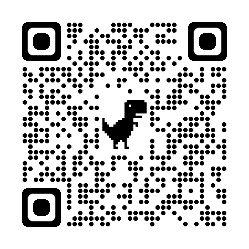 My Favorite Mistakebit.ly/3qwblM2My Favorite Mistakebit.ly/3qwblM2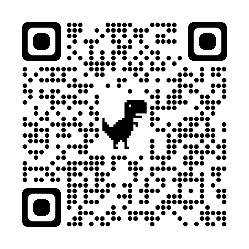 Collective Brain Dumpbit.ly/3HqTf4cCollective Brain Dumpbit.ly/3HqTf4cCollective Brain Dumpbit.ly/3HqTf4c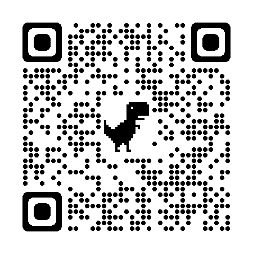 Fold the Linebit.ly/3CqFL4KFold the Linebit.ly/3CqFL4KFold the Linebit.ly/3CqFL4K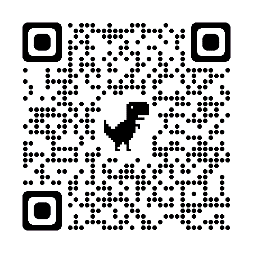 Stand Up, Sit Downbit.ly/3ozjLzJStand Up, Sit Downbit.ly/3ozjLzJNo Peer-to-Peer TalkNo Peer-to-Peer TalkNo Peer-to-Peer TalkNo Peer-to-Peer TalkNo Peer-to-Peer TalkNo Peer-to-Peer TalkNo Peer-to-Peer TalkNo Peer-to-Peer TalkNo Peer-to-Peer TalkNo Peer-to-Peer Talk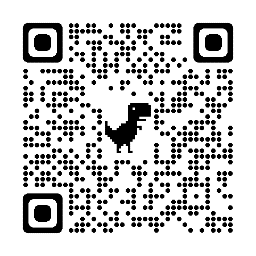 Appointment Clocksbit.ly/2YHuxLnAppointment Clocksbit.ly/2YHuxLn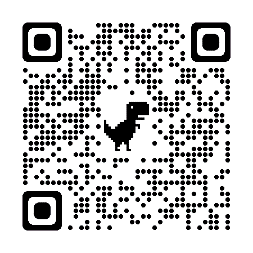 Chat Stations
bit.ly/3DlS6ZqChat Stations
bit.ly/3DlS6ZqChat Stations
bit.ly/3DlS6Zq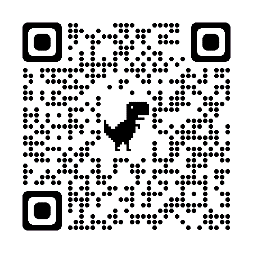 4-2-1bit.ly/3cfVpFF4-2-1bit.ly/3cfVpFF4-2-1bit.ly/3cfVpFF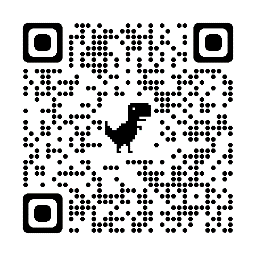 I Think/We Thinkbit.ly/3HhfxVUI Think/We Thinkbit.ly/3HhfxVUOff Task/Off TopicOff Task/Off TopicOff Task/Off TopicOff Task/Off TopicOff Task/Off TopicOff Task/Off TopicOff Task/Off TopicOff Task/Off TopicOff Task/Off TopicOff Task/Off Topic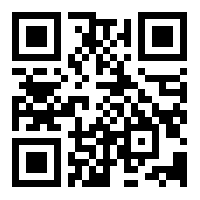 Designing Group Work
(PDF, p.4-5)bit.ly/3kxcsHyDesigning Group Work
(PDF, p.4-5)bit.ly/3kxcsHy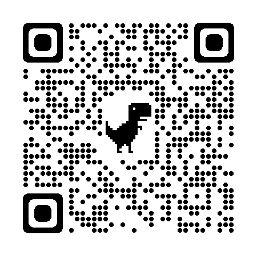 Three Stray, One Staysbit.ly/327vDl3Three Stray, One Staysbit.ly/327vDl3Three Stray, One Staysbit.ly/327vDl3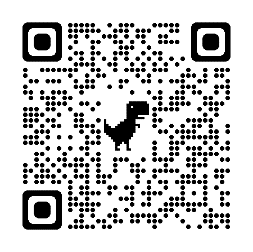 Inverted Pyramidbit.ly/3CgeBgUInverted Pyramidbit.ly/3CgeBgUInverted Pyramidbit.ly/3CgeBgU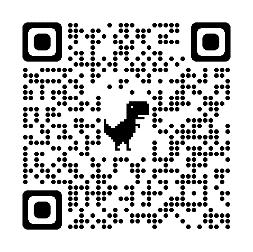 Strike Out!bit.ly/3owE0hzStrike Out!bit.ly/3owE0hzLack of ResponseLack of ResponseLack of ResponseLack of ResponseLack of ResponseLack of ResponseLack of ResponseLack of ResponseLack of ResponseLack of Response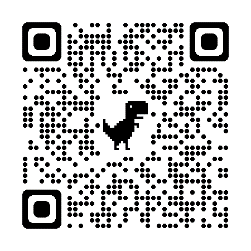 Talk Movesbit.ly/3Df2p1bTalk Movesbit.ly/3Df2p1bTalk Movesbit.ly/3Df2p1b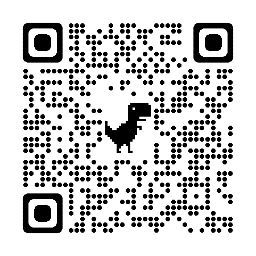 Establishing Normsbit.ly/3kIy4Rw Establishing Normsbit.ly/3kIy4Rw Establishing Normsbit.ly/3kIy4Rw Establishing Normsbit.ly/3kIy4Rw 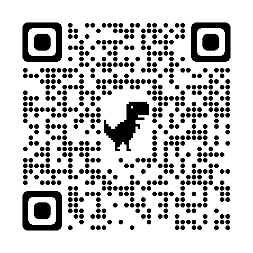 Standard Operating Procedure (SOP)bit.ly/3kHNCos Standard Operating Procedure (SOP)bit.ly/3kHNCos Standard Operating Procedure (SOP)bit.ly/3kHNCos Other StrategiesOther StrategiesOther StrategiesOther StrategiesOther StrategiesOther StrategiesOther StrategiesOther StrategiesOther StrategiesOther Strategies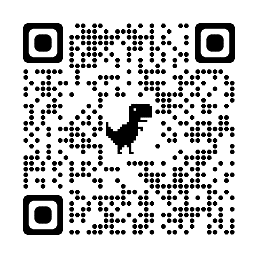 This Session Will Be a Success If…bit.ly/3n9xWMk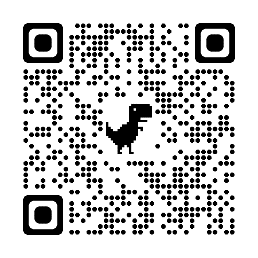 I Used To Think...but Now I Knowbit.ly/3qz12qQI Used To Think...but Now I Knowbit.ly/3qz12qQI Used To Think...but Now I Knowbit.ly/3qz12qQ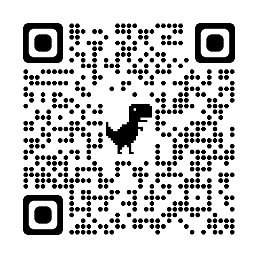 Four Corners
bit.ly/3F2y1aWFour Corners
bit.ly/3F2y1aWPartner Speaks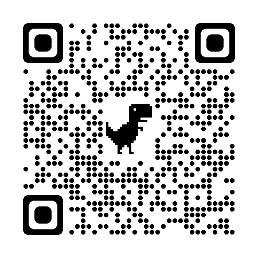 bit.ly/3wIRivePartner Speaksbit.ly/3wIRivePartner Speaksbit.ly/3wIRiveCollaborative Word Clouds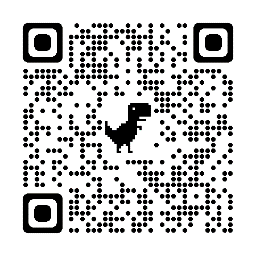 bit.ly/3ktvQVNAdditional ResourcesAdditional ResourcesAdditional ResourcesAdditional ResourcesAdditional ResourcesAdditional ResourcesAdditional ResourcesAdditional ResourcesAdditional ResourcesAdditional Resources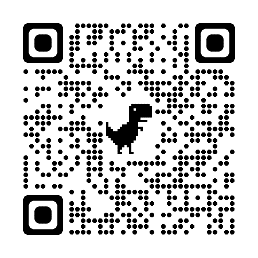 Ambitious Science Teaching: How Do I…?bit.ly/3FrBYpZ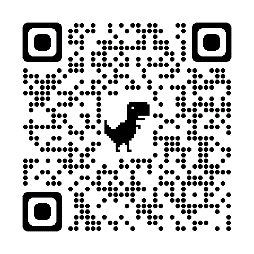 Talk Activities Flow Chartbit.ly/3n7UYn0Talk Activities Flow Chartbit.ly/3n7UYn0Talk Activities Flow Chartbit.ly/3n7UYn0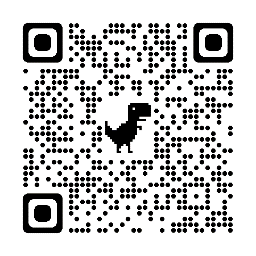 Accountable Talk Sourcebookbit.ly/3CnC9Ak Accountable Talk Sourcebookbit.ly/3CnC9Ak 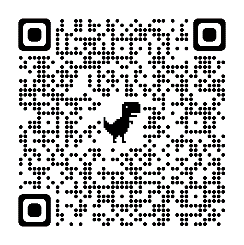 Talk as Assessment Opportunitybit.ly/3ooT54DTalk as Assessment Opportunitybit.ly/3ooT54DTalk as Assessment Opportunitybit.ly/3ooT54DEstablishing Discussion Norms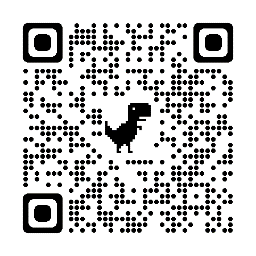 bit.ly/3c4Vvj1